Vitrail15/9/2015Bonsoir à toutes!

Au dernier cours, j'étais très fière de montrer une superbe technique que j'ai découvert par le biais de la chaîne Youtube de Deb Valder (à laquelle je suis abonnée et que je vous conseille fortement de le faire!).  C'est une technique que j'ai traduite comme la technique du "vitrail".  Assez simple et vraiment superbe comme effet.  Voyez vous-même:La brillance apportée par les diamants resplendissants de Stampin'Up!, au travers du papier fenêtré est vraiment géniale!! Une carte qui fera tout un effet à celle à qui vous la donnerez!  

Vous pouvez consulter le tutoriel que j'ai fait en traduisant librement la vidéo en cliquant ICI.  Les références de la vidéo originale y sont aussi indiquées.  Vous verrez, ce n'est pas si compliqué, pour l'effet obtenu!

Amusez-vous bien!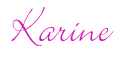 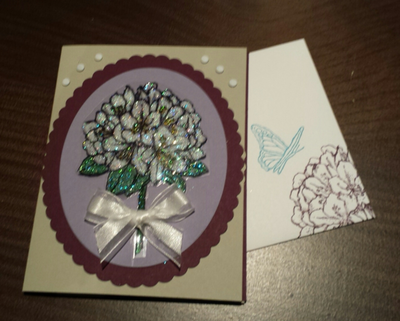 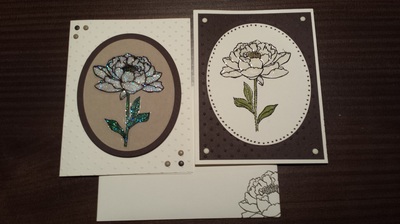 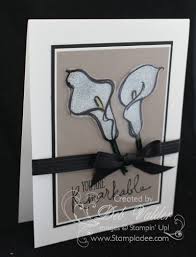 